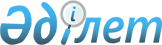 О признании утратившим силу решения Железинского районного маслихата Павлодарской области от 16 мая 2018 года № 231/6 "Об утверждении методики оценки деятельности административных государственных служащих корпуса "Б" государственного учреждения "Аппарат маслихата Железинского района"Решение Железинского районного маслихата Павлодарской области от 16 ноября 2023 года № 66/8. Зарегистрировано в Департаменте юстиции Павлодарской области 20 ноября 2023 года № 7419-14
      В соответствии со статьей 27 Закона Республики Казахстан "О правовых актах", Железинский районный маслихат РЕШИЛ: 
      1. Признать утратившим силу решение Железинского районного маслихата от 16 мая 2018 года № 231/6 "Об утверждении методики оценки деятельности административных государственных служащих корпуса "Б" государственного учреждения "Аппарат маслихата Железинского района" (регистрационный номер акта в Государственном реестре нормативных правовых актов № 5984).
      2. Настоящее решение вводится в действие по истечении десяти календарных дней после дня его первого официального опубликования. 
      Председатель Железинского районного маслихата       Т. Даулетов
					© 2012. РГП на ПХВ «Институт законодательства и правовой информации Республики Казахстан» Министерства юстиции Республики Казахстан
				